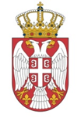 РЕПУБЛИКА СРБИЈАНАРОДНА СКУПШТИНАОдбор за европске интеграције20 Број: 06-2/243-1714. новембар 2017. годинеБ е о г р а дЗАПИСНИКДВАДЕСЕТОСМЕ СЕДНИЦЕ ОДБОРА ЗА ЕВРОПСКЕ ИНТЕГРАЦИЈЕНАРОДНЕ СКУПШТИНЕ РЕПУБЛИКЕ СРБИЈЕУТОРАК, 14. НОВЕМБАР 2017. ГОДИНЕ	Седница је почела у 09.00 часова.Седницом је председавала заменица председника Одбора Елвира Ковач. Седници су присуствовали чланови Одбора Весна Марковић, Милимир Вујадиновић, Душица Стојковић, Звонимир Ђокић, Драган Шормаз, Гордана Чомић, Муамер Бачевац и заменици чланова Одбора Крсто Јањушевић, Оливера Пешић, Владимир Ђурић и Дубравка Филиповски. Седници нису присуствовали чланови Одбора Ненад Чанак, Дејан Раденковић, Петар Јојић, Наташа Вучковић и Хаџи Милорад Стошић.Седници Одбора су присуствовали и представници Министарства здравља Мехо Махмутовић, државни секретар, Драгана Вујичић, в.д. помоћника министра и Мира Контић, самостални саветник. На предлог заменице председника Одбора, једногласно је усвојенДневни редПредлог закона о медицинским средствима, који је поднела Влада (број 51-2837/17 од 6. октобра 2017. године), у начелу.Пре преласка на дневни ред, усвојени су записници са двадесетдруге, двадесеттреће, двадесетчетврте и двадесетпете седнице Одбора.1. ТачкаЗаменица председника Одбора, Елвира Ковач, отворила је прву тачку дневног реда и дала реч представнику предлагача, државном секретару Мехи Махмутовићу, који је представио Предлог закона о медицинским средствима. Г. Махмутовић је најпре направио поређење са претходним Законом о лековима и медицинским средствима, којим је започето усаглашавање области лекова и медицинских средстава са прописима Европске уније у овим областима. Један од разлога за доношење закона је усаглашавање са директивама и другим прописима Европске уније из области медицинских средстава, и то: Директивом за општа медицинска средства која се користе у хуманој медицини 93/42/ЕЕС, Директивом за активна имплантабилна медицинска средства 90/385/ЕЕС, Директивом за in vitro медицинска средстава 98/79/ЕС, смерницама и водичима MEDDEV. Узимајући у обзир чињеницу да наведене директиве уређују само област медицинских средстава која се употребљавају у хуманој медицини, да медицинска средства која се користе у ветеринарској медицини нису уређена на јединствен начин на нивоу Европске уније, већ на националном нивоу, наведени Закон ће се односити само на област хумане медицине, те ће прописи који су важили до дана почетка примене овог Закона наставити да се примењују на медицинска средства за употребу у ветеринарској медицини. Указано је на бројне  користи које ће донети нови Закон, међу којима је нарочито значајно стварање услова за домаће произвођаче медицинских средстава за пласман њихових производа у земље Европске уније и у друге земље света, као и услови за развој привреде Републике Србије у целини. Након дискусије, на предлог заменице председника Одбора Предлог закона о медицинским средствима једногласно je усвојен.	Седница је завршена у 09.30 часова.На седници Одбора је вођен тонски запис.СЕКРЕТАР ОДБОРА                                           ЗАМЕНИЦА ПРЕДСЕДНИКА ОДБОРААлександар Ђорђевић				                   Elvira Kovács 								     (Елвира Ковач)